       БАШҠОРТОСТАН РЕСПУБЛИКАҺЫ                                             совет сельского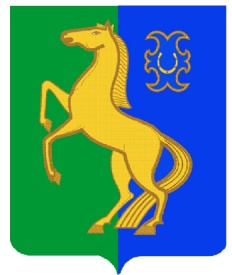                 ЙƏРМƏКƏЙ РАЙОНЫ                                                        поселения рятамакский сельсовет МУНИЦИПАЛЬ РАЙОНЫНЫҢ                                                      муниципального района              РəтамаҠ  ауыл  Советы                                                          ермекеевский район               АУЫЛ БИЛəМəҺЕ   СОВЕТЫ                                                республики Башкортостан      452181,  Рəтамаҡ а, Коммунистик. ур. 28                                          452181,с. Рятамакул.Коммунистическая,28                      т. (34741) 2-66-37                                                                                           т.(34741)2-66-37                                                                   РЕШЕНИЕ          № 8-14/28                                                                           «23» ноября 2020 годаО внесении изменений в решение Совета сельского поселения  Рятамакский сельсовет МР Ермекеевский район РБ № 104 от 22.11.2016 г.«Об утверждении положения об организации захоронения  и содержании мест захоронения на территории сельского поселения  Рятамакский  сельсовет муниципального района  Ермекеевский  район Республики  Башкортостан»   Во исполнение п.8 протокола оперативного совещания в Правительстве Республики Башкортостан от 08.06.2020 г. № 22 по вопросу совершенствования организации похоронного дела и предоставлению ритуальных услуг на территории Республики Башкортостан Министерством жилищно- коммунального хозяйства Республики Башкортостан,  Совет сельского поселения Рятамакский сельсовет муниципального района Ермекеевский район Республики Башкортостан решил:1. Внести следующие изменения в решение Совета сельского поселения  Рятамакский сельсовет МР Ермекеевский район РБ № 104 от 22.11.2016 г. «Об утверждении положения об организации захоронения  и содержании мест захоронения на территории сельского поселения   Рятамакский  сельсовет муниципального района  Ермекеевский  район Республики  Башкортостан»:- пункт 4.1 и 4.2 изложить  в следующей редакции:  «Порядок обращения Заявителя для получения места захоронения (подзахоронения) на сельских кладбищах поселения:   Для предоставления места для одиночного захоронения гражданин, взявший на себя обязанность осуществить погребение умершего, подает заявление в администрацию сельского поселения Рятамакский   сельсовет по форме, приведенной в приложении N 1 к настоящему решению и анкету по форме, приведенной в приложении № 4 к настоящему решению. Все заявления на погребение, как на резервирование, так и на новые участки оформляются с обязательным заполнением «Анкеты» в которой, лицо, взявшее на себя обязанность осуществить погребение умершего, письменно под роспись уведомляется о том, что место под погребение предоставляется на бесплатной основе».  - добавить приложение № 4:	Приложение № 4 	к Порядку ЗАЯВЛЕНИЕ НА ПОГРЕБЕНИЕ (ЗАХОРОНЕНИЕ)№	от «	»	20	г.в		(наименование специализированной организации)ОТ	(фамилия, имя, отчество лица, взявшего на себя обязанность осуществить погребение
умершего, указать родственную или иную принадлежность к умершему)паспорт, телефон	(серия, номер, когда кем выдан, адрес регистрации и
фактического жительства, личный телефон для связи)(ИНН и наименование индивидуального предпринимателя,
юридического лица, юридический адрес и контактный телефон)Прошу захоронить (подзахоронить) на кладбище	( нужное подчеркнуть)	(наименование кладбища)умершего	(фамилия, имя, отчество в именительном падеже)дата рождения	дата смерти	свидетельство о смерти от	серия	№	(дата выдачи)П на новом месте;на свободном месте родственного захоронения;в могилу умершего	(фамилия, имя, отчество в именительном падеже)захороненного в	году на участке	в квартале №	(указать - мусульм., христианок., иудейск.)на могиле инв. №	(в Книге регистрации захоронений)	имеется	(указать вид надгробия или опознавательного знака)с надписью	ПРИМЕЧАНИЕ:Взявший на себя обязанность осуществить погребение умершего принимает на себя обязательство: осуществить въезд на кладбище в указанное в разрешении время, профессионально исполнить земляные работы и комплекс услуг, содержать место захоронения и прилегающую к нему территорию, нести за неисполнение и нанесение вреда соседним погребениям и надмогильным сооружениям имущественную ответственность.При проведении земляных работ необходимо строго соблюдать технику безопасности, действующие городские регламенты и положения, требования САНПИН, работы осуществлять специально обученными землекопами, прошедшими гигиеническое обучение и аттестацию с отметкой в личной медицинской книжке.Запрещается самовольно увеличивать земельный участок под погребение, устанавливать, переделывать и снимать памятники и другие надмогильные сооружения (ограды), мемориальные доски без разрешения администрации, оставлять мусор.Достоверность представленных мной сведений подтверждаю, с примечанием ознакомлен, к заявлению прилагаю свидетельство о смерти, удостоверение ветерана Великой Отечественной войны, участника боевых действий (если имеются), удостоверение о захоронении, копию моего паспорта, копию моего ИНН, свидетельство о государственной регистрации юридического лица (индивидуального предпринимателя) осуществляющего погребение, копии санитарных книжек землекопов, осуществляющих погребение. Также к заявлению прикладываю анкету и согласие на обработку персональных данных, являющиеся неотъемлемой частью заявления (Приложение№ 1 и Приложение №2).Личная подпись заявителя	«	»	20	г.РЕШЕНИЕ УПОЛНОМОЧЕННОГО ОРГАНАПредоставлено место на участке	квартал №	размером	(в метрах),(указать - мусульм., христианок., иудейск.)Дата и разрешенное время въезда на кладбище для погребения	Захоронение разрешаю	/	/Захоронение произведено	/	/Замечания	Выдано (внесена отметка в удостоверение) о захоронении №	от	Приложение № 1 к заявлениюАнкетаЯ,	,(фамилия, имя, отчество лица, взявшего на себя обязанность осуществить погребение умершего, указать родственную или иную принадлежность к умершему)контактные данные	(личный телефон для связи, адрес)уведомлен:что место под погребение умершего и в дальнейшем подзахоронения рядом умершего супруга или близкого родственника в соответствии с требованиями Федерального закона от 12.01.1996г. № 8-ФЗ «О погребении и похоронном деле» предоставляется бесплатно;о недопустимости подстрекательства к коррупционным правонарушениям должностных лиц,об уголовной ответственности (ст. 291 УК РФ) взяткодателя за передачу взятки должностному лицу. В случае склонения к даче взятки со стороны должностных лиц Заявитель обязан в письменном виде обратиться в Специализированную службу по вопросам похоронного дела (далее - специализированная служба) или в вышестоящую организацию – ЖКХ администрации МР Ермекеевский район РБ для принятия последними превентивных мер.Приложение № 2 к заявлениюСогласие на обработку персональных данныхЯ,		5(фамилия, имя, отчество лица, номер основного документа, удостоверяющего его личность, сведения о дате выдачи указанного документа и выдавшем его органе) в соответствии с Федеральным законом от 27.07.2006 г. № 152-ФЗ «О персональных данных» выражаю согласие	наименование(далее по тексту - учреждение), расположенному по адресу: 	, на автоматизированную, а также без использования средств автоматизации обработку моих персональных данных, а именно совершение действий, предусмотренных пунктом 3 части первой статьи 3 Федерального закона от 27.07.2006 г. № 152-ФЗ «О персональных данных»: сбор, систематизацию, накопление, хранение, уточнение (обновление, изменение), использование, распространение (передачу), обезличивание, направление по официальному запросу государственных и муниципальных органов данных: ФИО заявителя, адрес места жительства (по регистрации, фактический); домашний телефон; мобильный телефон; сведения об умершем родственнике, его месте захоронения и иные сведения, относящиеся к персональным данным в целях обеспечения соблюдения законов и иных нормативных правовых актов.Срок действия настоящего согласия на обработку персональных данных: с момента его подписания и до достижения целей обработки. В дальнейшем - в соответствии с законодательством об архивном деле в Российской Федерации.Настоящее согласие может быть отозвано мной в письменной форме на основании заявления, поданного на имя руководителя учреждения.                             Личная                               подпись                             заявителя20г.2. Настоящее решение вступает в силу со дня его официального обнародования и размещения в сети Интернет.Глава сельского поселения                                   И.В.Калимуллин